Дом ученика средњих школа ,,Милутин Миланковић“	Дел. број:_______________Здравка Челара 16, Београд	Датум: ________________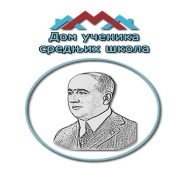 ПРИЈАВА НА КОНКУРС ЗА МЕСТО  У ДОМУ УЧЕНИКАШКОЛСКА  2022/23. ГОДИНAДатум подношења пријаве____________________Подносилац пријаве________________________П О Д А Ц И   О   У Ч Е Н И К УП О Д А Ц И   О   У Ч Е Н И К УП О Д А Ц И   О   У Ч Е Н И К УП О Д А Ц И   О   У Ч Е Н И К УП О Д А Ц И   О   У Ч Е Н И К УП О Д А Ц И   О   У Ч Е Н И К УП О Д А Ц И   О   У Ч Е Н И К УП О Д А Ц И   О   У Ч Е Н И К УП О Д А Ц И   О   У Ч Е Н И К УП О Д А Ц И   О   У Ч Е Н И К УП О Д А Ц И   О   У Ч Е Н И К УП О Д А Ц И   О   У Ч Е Н И К УП О Д А Ц И   О   У Ч Е Н И К УП О Д А Ц И   О   У Ч Е Н И К УП О Д А Ц И   О   У Ч Е Н И К УП О Д А Ц И   О   У Ч Е Н И К УП О Д А Ц И   О   У Ч Е Н И К УП О Д А Ц И   О   У Ч Е Н И К УП О Д А Ц И   О   У Ч Е Н И К УПрезиме (име родитеља) и имеученика, пол     М              Ж     М              Ж     М              Ж     М              Ж     М              Ж     М              ЖДан, месец и година рођењаЈМБГМесто рођења, општина и државаместоопштинаопштинаопштинаопштинаопштинаопштинаопштинадржавадржавадржавадржавадржавадржавадржавадржавадржавадржаваБрој мобилног телефона ученикаП О Д А Ц И   О   Ш К О Л ИП О Д А Ц И   О   Ш К О Л ИП О Д А Ц И   О   Ш К О Л ИП О Д А Ц И   О   Ш К О Л ИНазив школе коју ученикпохађаРазред  (који уписује)Смер или образовни профилразред (који уписује)смер или образовни профилсмер или образовни профилУспех у претходној школској годиниуспехуспехпросечна оценаНаграде са такмичења у претходној школској годиниУчешће у раду спортских клубова и културно-уметничких друштаваП О Д А Ц И   О    П О Р О Д И Ц ИП О Д А Ц И   О    П О Р О Д И Ц ИП О Д А Ц И   О    П О Р О Д И Ц ИП О Д А Ц И   О    П О Р О Д И Ц ИП О Д А Ц И   О    П О Р О Д И Ц ИП О Д А Ц И   О    П О Р О Д И Ц ИП О Д А Ц И   О    П О Р О Д И Ц ИП О Д А Ц И   О    П О Р О Д И Ц ИП О Д А Ц И   О    П О Р О Д И Ц ИПрезиме и име ОЦА(старатеља)Занимање и образовање оцазанимањезанимањезанимањеошсссвшвшвссБрој мобилног телефона оцаПрезиме и име МАЈКЕ(старатеља)Занимање и образовање мајкезанимањезанимањезанимањеошсссвшвшвссБрој мобилног телефона мајкеАдреса сталног боравка ученика и родитеља-старатељаместоулица и бројброј поштеброј поштеброј поштеброј поштебр. фиксног телефонабр. фиксног телефона Просечан приход по члану домаћинства (ПОПУЊАВА КОМИСИЈА) Просечан приход по члану домаћинства (ПОПУЊАВА КОМИСИЈА) Просечан приход по члану домаћинства (ПОПУЊАВА КОМИСИЈА)  Током претходне школске године ученик је био смештен( у Дому – назив Домао,  приватном смештају, путовао од куће)  Током претходне школске године ученик је био смештен( у Дому – назив Домао,  приватном смештају, путовао од куће)  Током претходне школске године ученик је био смештен( у Дому – назив Домао,  приватном смештају, путовао од куће)